 «РАЗРАБОТКА ВИРТУАЛЬНОЙ И ДОПОЛНЕННОЙ РЕАЛЬНОСТИ»для возрастной категории 14-16возрастные границы Общее время на выполнение задания:     4 ч.Модули задания и необходимое время: 1 модуль и 4 ч. времениТаблица 1.Модуль 1: Разработка 3D-модели персонажа онлайн-игрыУчастник выполняет следующие действия:Анализ игрового мира и поиск нужного дизайна, подходящего для негоСоздание 3D-модели, вписывающейся в игровой мирПри выполнении задания необходимо:Провести творческий анализ мираСоздать скульпт персонажаСоздать базовую модель персонажаСоставить отчет о работеПри работе могут использоваться различные операционные системы и программное обеспечение.Пример персонажа 1.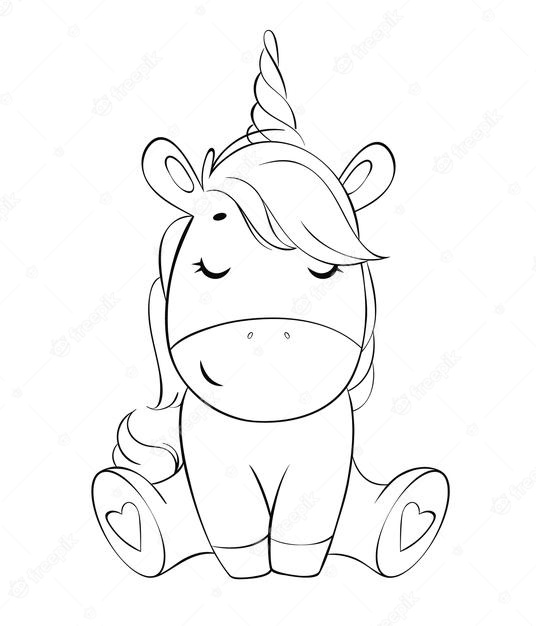 Наименование модуляНаименование модуляСоревновательный день (С1)Время на заданиеAМодуль 1: Разработка 3D-модели персонажа онлайн-игры С14 часа